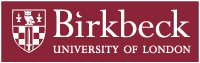 MPhil/PhD Examination (1EX) Report Form(Please attach copies of the joint and preliminary reports to this form) Candidate’s Name      __________________________________________________Names of Examiners  _______________________________________________________________________________________________________The examiners confirm that they have examined the thesis submitted by the candidate and have also examined the candidate orally on the subject of the thesis and on relevant subjects:Date of Oral Examination__________________	    Was supervisor present 						Yes / No The examiners further confirm that they have satisfied themselves that the thesis: (Please tick relevant boxes.)Is genuinely the work of the candidate 					Forms a distinct contribution to knowledge of the subject			Affords evidence of originality:By the discovery of new facts, or					By the exercise of independent critical power			Is an integrated whole and presents a coherent argument 		Gives a critical assessment of the relevant literature 			Describes clearly and systematically the method of research and its findings 							Includes discussion of the findings and how they advance		 the study of the subject 						In doing so demonstrates a deep and synoptic understanding of the field of study, objectivity and the capacity for judgementin complex situations and autonomous work in that field			Is satisfactory as regards literary presentation 				Includes a full bibliography and references 				Demonstrates research skills relevant to the thesis 			Is of standard to merit publication in whole, or part or in a revised form	 The examiners confirm that they have determined one of the following: (Please tick relevant box.)That the candidate has satisfied them in the examination for the degree of PhD	That, a conditional pass is awarded; and the candidate is asked to make amendments to the examiners’ satisfaction, normally within 6 months and in exceptional circumstance and at the examiners’ discretion up to 12 months. 					Date by which the candidate is asked to submit the amendments: ____________________That, for (2) above, the amendments are checked and confirmed byThe supervisor		The internal examiner	The external examiner	(Can choose more than one above)*That the candidate be permitted to re-enter for the examination for the PhD 	degree and to re-present the thesis in a revised form within 18 months (a further oral examination is at the discretion of the examiners) A further oral examination is:Required 			Not required 		Not yet decided 		(Choose only one above.)That the candidate is permitted to re-enter for the oral examination (on 	the same thesis) not later than ____________________________**That the candidate has satisfied the criteria for the award of the degree 	of MPhil and should be awarded this degree. That to satisfy the requirements for the degree of MPhil, the candidate 	is required to make specified minor amendments to the examiners’satisfaction within three months (see overleaf) That the candidate be permitted to enter the  examination for the 		degree of MPhil and to re-present the thesis in a revised form within twelve months That the candidate has not satisfied them in the examination. (Such a 		candidate will not be permitted to re-enter for the examination for the PhD or MPhil degree). *A list of specific amendments required should be sent to the Research Student Unit with this form.**A period not exceeding eighteen months should be specified by the examiners Internal Examiner’s  Name:    ________________________________Signature: _____________________________External Examiner’s  Name:    ________________________________Signature: _____________________________Date ____________________________Please return this form within two weeks of the oral examination, together with the joint report, preliminary reports, lists of amendments (if applicable) and the thesis  to the Research Student Unit, Birkbeck, University of London, Registry, Malet Street, London,WC1E 7HX. Overleaf.Preliminary Reports (Please attach the preliminary reports to this form) Please attach the independent preliminary report prepared by each examiner, signed and dated, to this sheet. The candidate will receive copies of the preliminary reports unless the examiners specifically state below that they do not wish the candidate to receive them.We do not wish for the candidate to receive copies of the preliminary reports	 	Final Joint Report (Please also attach the final joint report to this form) The final joint report should give the grounds on which your decision is based, which should include the candidate’s name; thesis title; the signatures of each of the examiners; and the date. The candidate will be provided with a copy of this report. Please do not make reference to the preliminary reports in the final report unless you have indicated in paragraph 4b above that the candidate should receive copies of them.Amendments If you have determined in Section 3, option (2) overleaf, please set out clearly the amendments you require to be made, in writing, and attach to this form.This form together with the attachments specified in paragraphs 4 and 5 above should be submitted to the Research Student Unit, within two weeks of the oral examination.  You may advise the candidate direct of the necessary amendments. But you should still send to the Research Student Unit a list of the amendments you require the candidate to make and indicate who should be checking that the amendments have been completed satisfactorily. 